МБОУ «Сетоловская средняя общеобразовательная школа»Отчет о проведенииВСЕРОССИЙСКОГО ОТКРЫТОГО УРОКАПО «ОСНОВАМ БЕЗОПАСНОСТИ ЖИЗНЕДЕЯТЕЛЬНОСТИ»ФОТООТЧЕТ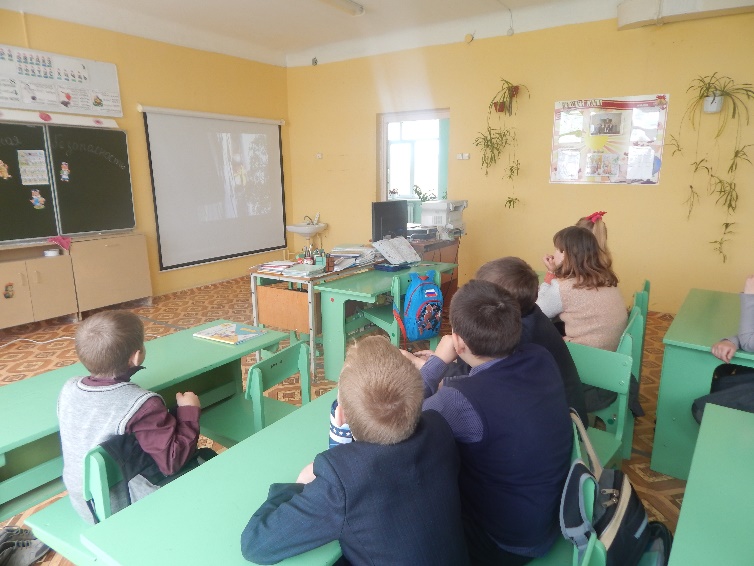 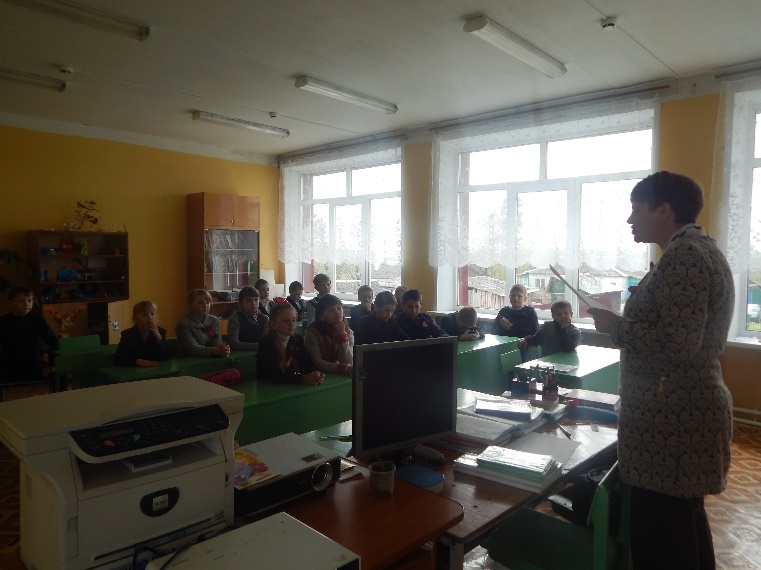 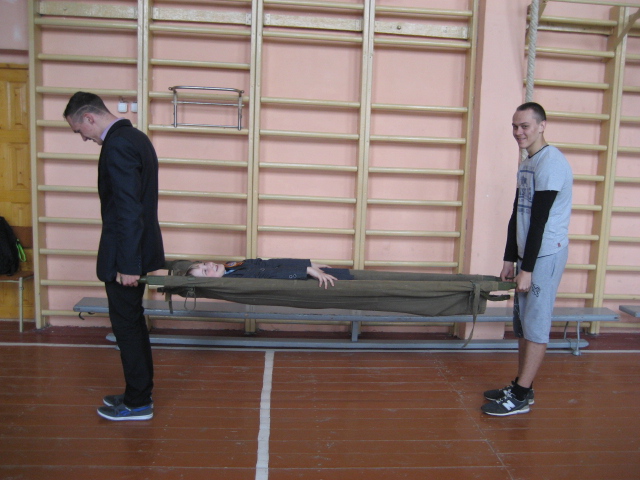 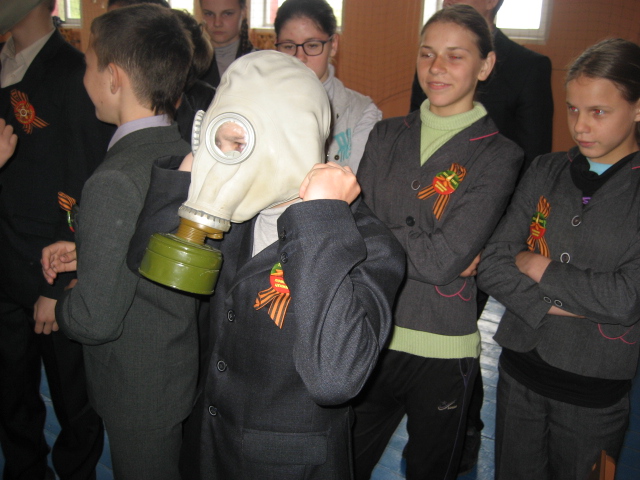 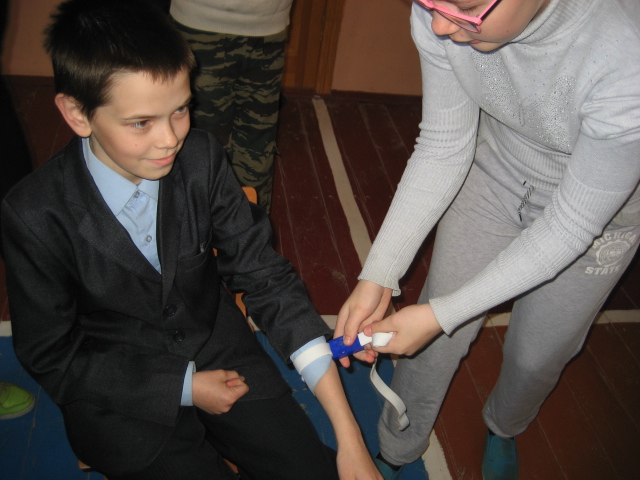 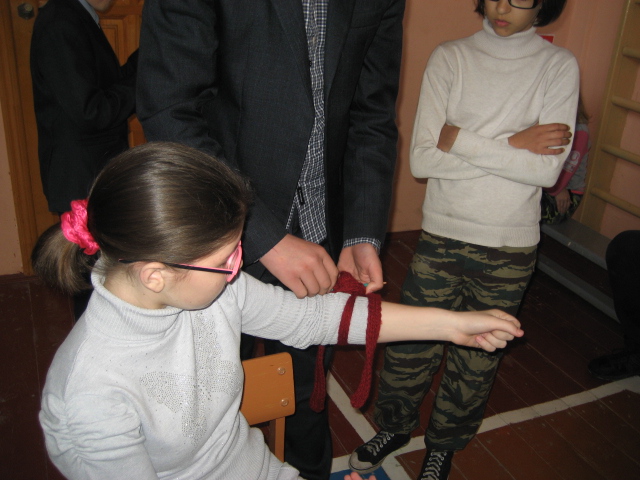 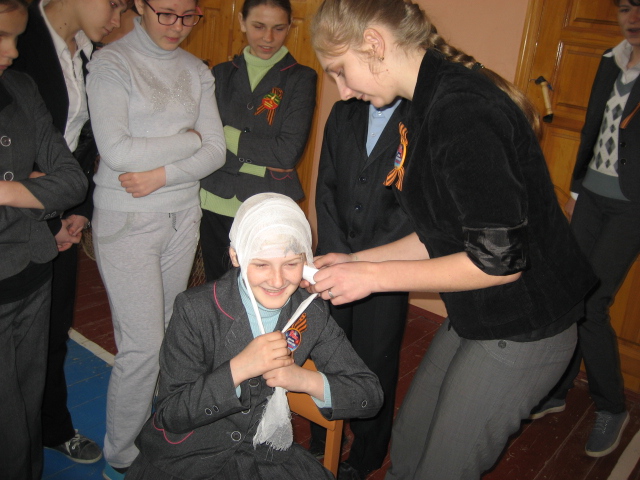 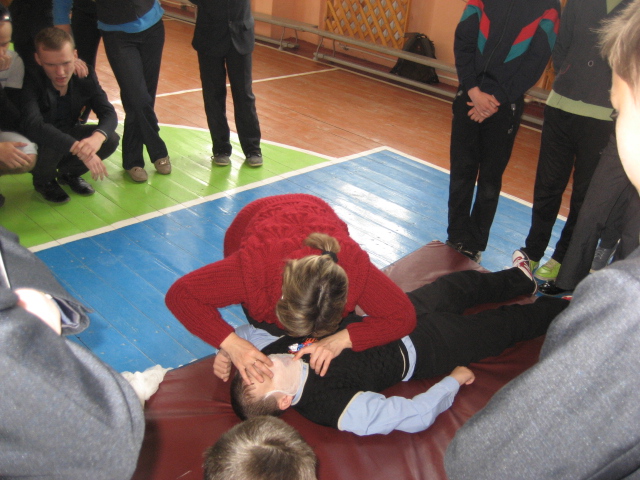 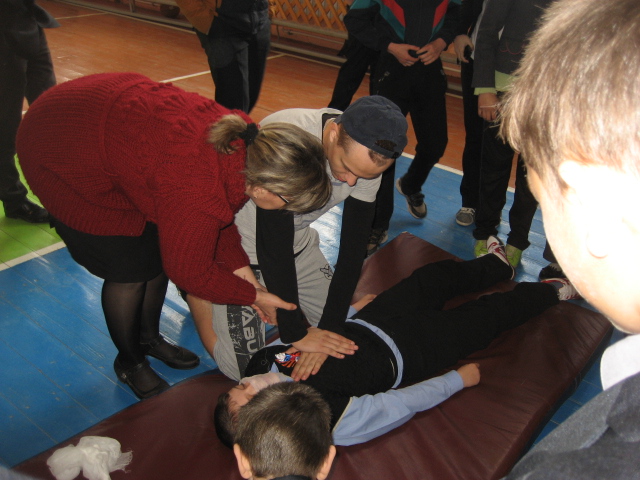 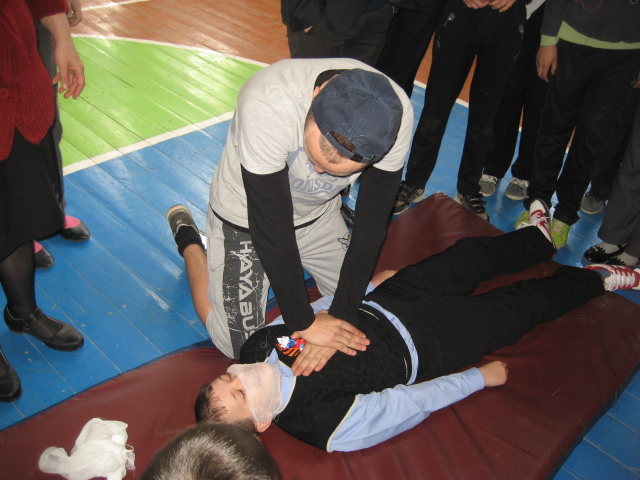 №МероприятиеКлассыОтветственные1Викторина «Условия безопасного поведения»1-4Кл. руководители2Просмотр видео ролика о работе МЧС1-11Кл. руководители3Показное практическое занятие по действиям учащихся в ЧС5-11Учитель ОБЖ4Размещение отчета об уроке на сайте школы (http://setolovosoch.ru/vneclasnaya%20rabota.html.html)